BULLETIN D'INSCRIPTION A LA SESSION 2022A compléter en lettres clairement lisiblesJe, soussigné,NOM ET PRENOM	: ……….……………………………………………………………………..…….PROFESSION	: ……….……………………………………………………………………..…….ORGANISATION	: ……….……………………………………………………………………..…….ADRESSE 		: ……….……………………………………………………………………..…….			  ……….……………………………………………………………………..…….TEL			: ……….……………………………………………………………………..…….E-MAIL		: ……….……………………………………………………………………..…….désire participer au journées d’étude du Centre d’Etude de Droit militaire et de Droit de la Guerre - session 2022.Adhésion annuelleJe verse sur le compte BE27 0000 9410 7073 du Centre d’Etude de Droit militaire et de Droit de la Guerre la somme de : □  	€ 30□   	€ 15 (étudiants) Abonnement optionnel de la Revue de Droit militaire et de Droit de la Guerre / The Military Law and the Law of War Review / Het Tijdschrift voor Militair Recht en OorlogsrechtAbonnement version online + papier: 		OUI / NON		(72,31 €)Abonnement version papier: 			OUI / NON		(60,78 €)Abonnement version online: 			OUI / NON		(48,20 €)Veuillez renvoyer ce bulletin:Par e-mail à :	brussels@ismllw-be.org
ouPar courrier au:	Centre d’Etude de Droit militaire et de Droit de la Guerre	Secrétariat	Avenue de la Renaissance, 30	1000 BruxellesNotre déclaration de confidentialité est d’application, voir: https://www.ismllw-be.org/declaration-de-confidentialite/Date et signatureCentre d’Etude de Droit militaire et de Droit de la GuerreASBL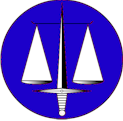 Studiecentrum voor Militair Recht en OorlogsrechtVZW